Антикризисные меры 2022 года для поддержки бизнеса в РФ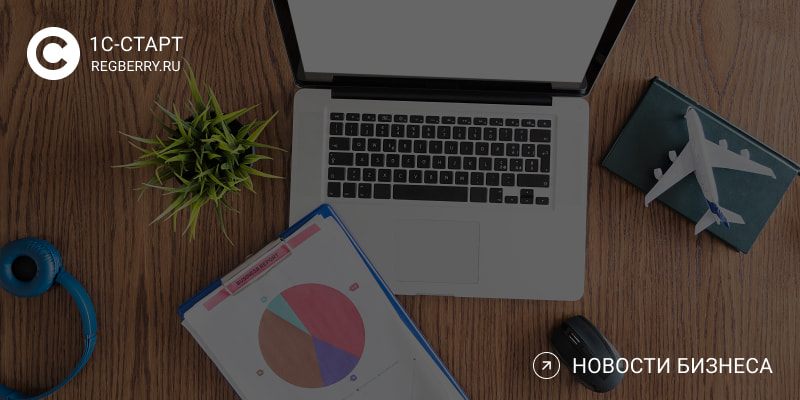 В условиях беспрецедентного экономического давления, в которых оказалась Россия, Правительство принимает меры для поддержки малого и среднего бизнеса, а также отдельных отраслей.В этой публикации мы собрали самые важные изменения, известные на данный момент. По результатам принятия новых решений этот перечень будет дополняться и обновляться.Налоговые льготыДо 1 июня 2022 года запрещена блокировка расчётных счетов ИП и организаций для взыскания денежных задолженностей.
Основание: информация ФНС России от 10.03.2022На Курильских островах создана настоящая налоговая гавань. Новые организации, зарегистрированные и работающие на этой территории, на 20 лет освобождаются от нескольких налогов (на прибыль, имущество, транспорт, земельный участок). Кроме того, совокупная ставка страховых взносов за работников составит всего 7,6%. 
Основание: закон № 50-ФЗ от 09.03.2022Установлена нулевая ставка НДС для туриндустрии и гостиничного бизнеса в течение пяти лет.
Основание: законопроект № 84984-8Льготы для аккредитованных IT компаний: до конца 2024 года установлена нулевая ставка по налогу на прибыль;отсрочка от призыва в армию для сотрудников до 27 лет;расширение программы грантов на создание отечественных решений;упрощение трудоустройства сотрудников-иностранцев.Основание: указ Президента № 83 от 02.03.2022Правительство до конца текущего года сможет оперативно изменять сроки уплаты налогов и взносов, сдачи отчётности, отменять или переносить мероприятия налогового контроля, освобождать от ответственности за опоздание со сдачей отчётности, принимать другие меры, улучшающие положение налогоплательщиков.
Основание: закон от 09.03.2022 N 52-ФЗ и закон от 08.03.2022 N 46-ФЗКадастровую стоимость недвижимости для расчёта налога на имущество организаций в 2023 году зафиксируют по состоянию на 01.01.2022 года.
Основание: законопроект № 84984-8Для организаций отменяется повышенная ставка пени. На весь период 2022 и 2023 годов пени будут рассчитывать, исходя из 1/300 ставки рефинансирования ЦБ.
Основание: законопроект № 84984-8
Кроме того, пени для бизнеса предложено отвязать от размера действующей ключевой ставки или закрепить её на начало 2022 года (выступление вице-спикера Совета Федерации Николая Журавлева на совещании партии ЕР).Отменяются повышающие коэффициенты для транспортного налога. Сейчас для автомобилей стоимостью от 3 до 5 млн рублей применяется коэффициент 1,1, а для транспорта стоимостью от 5 до 10 млн рублей – коэффициент 2. Они будут отменены. В силе останется только коэффициент 3, который применяется для автомобилей стоимостью свыше 10 млн рублей.
Основание: законопроект № 84984-8Обсуждается возможность нулевой ставки в системе «Платон» на срок до 6 месяцев. С таким предложением к премьер-министру обратилась национальная ассоциация «Грузавтотранс». Ожидается, что соответствующее постановление Правительства может быть принято до 31 марта.Меры поддержки для отдельных отраслейКредитные каникулы для сельхозпроизводителей. Для этой категории ещё в 2017 году была запущена специальная кредитная программа по ставке до 5%. Сейчас заёмщики получили полугодовую отсрочку по платежам, сроки договоров которых истекают в 2022 году.
Основание: постановление Правительства от 03.03 2022 № 280Отсрочка по уплате утилизационного сбора для отечественных автопроизводителей. Платежи за I–III кварталы 2022 года перенесены на декабрь.
Основание: постановление Правительства от 4 марта 2022 года № 287Для поставщиков и производителей медицинских изделий установлена упрощённая процедура закупок.
Основание: постановление Правительства от 6 марта 2022 года № 297Организациям и индивидуальным предпринимателям, получившим государственные субсидии на развитие промышленных проектов, на 12 месяцев отложили исполнение обязательств. Это означает, что если получатель субсидии ещё не добился заявленных результатов, его нельзя штрафовать или требовать вернуть деньги.
Основание: постановление Правительства от 06.03.2022 № 297БанкиМалый и средний бизнес из пострадавших от пандемии коронавируса отраслей (см. постановление Правительства РФ от 03.04.2020 № 434) получит отсрочку до 6 месяцев по кредитам, выданным до 1 марта 2022 года.
Основание: закон от 08.03.2022 N 46-ФЗМалый и средний бизнес сможет участвовать в антикризисной кредитной программе по сниженным ставкам: 15% и 13,5% соответственно.
Основание: информация Банка России от 05.03.2022IT-компании получат кредиты для бизнеса по ставке не более 3% и льготную ипотеку для сотрудников.
Основание: указ Президента № 83 от 02.03.2022Банкам-кредиторам рекомендовано заморозить пени и штрафы для заёмщиков, пострадавших от введения экономических санкций.
Основание: информация Банка России от 28.02.2022Для субъектов МСП до 1 июля 2022 года продлена программа компенсации расходов при использовании системы быстрых платежей.
Основание: распоряжение Правительства от 04.03.2022 № 411-рПроверкиФНС приостанавливает проверки соблюдения валютного законодательства граждан и бизнеса, однако оставляет за собой право контролировать выполнение указа Президента от 01.03.2022 № 81.
Основание: информация ФНС России от 10.03.2022Представителей малого бизнеса освободят от плановых проверок, кроме налоговых, до конца текущего года.
Основание: закон от 08.03.2022 N 46-ФЗАккредитованные IT-компании до конца 2024 года освобождаются от всех плановых проверок, в том числе, налоговых.
Основание: закон от 08.03.2022 N 46-ФЗКорпоративные процедурыДо 31 декабря текущего года отменяется запрет на проведение заочных общих собраний участников ООО, на которых утверждается годовой отчёт и бухгалтерский баланс.
Основание: закон от 25.02.2022 № 25-ФЗЕсли размер чистых активов ООО за 2022 год окажется меньше уставного капитала, его на надо уменьшать. Ликвидировать общество по этому основанию также не требуется.
Основание: закон от 08.03.2022 № 46-ФЗ